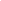 СОБРАНИЕ  ДЕПУТАТОВ МУНИЦИПАЛЬНОГО ОБРАЗОВАНИЯ «СТАРОТОРЪЯЛЬСКОЕ СЕЛЬСКОЕ ПОСЕЛЕНИЕ»РЕШЕНИЕ   Двадцать восьмая сессия                			                       № 187       второго  созыва                  				             06 декабря 2018 годаОб утверждении Порядка предоставления иных межбюджетных трансфертов из бюджета муниципального образования «Староторъяльское сельское поселение» бюджету муниципального образования «Новоторъяльский муниципальный район» В соответствии со статьями 9 и 142.4 Бюджетного кодекса Российской Федерации, пунктом 4 статьи 15 Федерального закона от 06 октября .
 № 131 - ФЗ «Об общих принципах организации местного самоуправления в Российской Федерации», Уставом муниципального образования «Староторъяльское сельское поселение», статьей 64 Положения о бюджетном процессе в муниципальном образовании «Староторъяльское сельское поселение» Собрание депутатов муниципального образования «Староторъяльское сельское поселение» РЕШАЕТ:1. Утвердить прилагаемый Порядок предоставления иных межбюджетных трансфертов из бюджета муниципального образования «Староторъяльское сельское поселение» бюджету муниципального образования «Новоторъяльский муниципальный район». 2. Настоящее решение вступает в силу после его обнародования. 3. Разместить настоящее решение на официальном сайте муниципального образования «Новоторъяльский  муниципальный район» http://mari-el.gov.ru/toryal/ (по соглашению) и обнародовать на информационных стендах муниципального образования «Староторъяльское сельское поселение»  в установленном порядке.4. Контроль за исполнением настоящего решения возложить 
на постоянную комиссию  по экономическим вопросам, бюджету, налогам 
и собственности.Глава муниципального образования«Староторъяльское сельское поселение»			          	Е. Небогатиков УТВЕРЖДЕН                                                                                                     решением Собрания депутатов                                                                       муниципального образования «Староторъяльское сельское поселение» от 06 декабря 2018 года  № 187ПОРЯДОКпредоставления иных межбюджетных трансфертов из бюджета муниципального образования «Староторъяльское сельское поселение»  бюджету муниципального образования «Новоторъяльский муниципальный район» 1.Общие положения1.1. Настоящий Порядок предоставления иных межбюджетных трансфертов из бюджета муниципального образования «Староторъяльское сельское поселение» бюджету муниципального образования «Новоторъяльский муниципальный район» (далее – Порядок), разработан в соответствии со статьями 9 и 142.4 Бюджетного кодекса Российской Федерации, пунктом 4 статьи 15 Федерального закона от 06 октября . № 131 - ФЗ «Об общих принципах организации местного самоуправления в Российской Федерации» и определяет механизм предоставления и использования иных межбюджетных трансфертов из бюджета муниципального образования «Староторъяльское сельское поселение» бюджету муниципального образования «Новоторъяльский муниципальный район» (далее – сельское  поселение, поселение, бюджет поселения).1.2. Понятия и термины, используемые в настоящем Порядке, применяются в значениях, определенных Бюджетным кодексом Российской Федерации, иными нормативными правовыми актами Российской Федерации, Республики Марий Эл, муниципальными правовыми актами муниципального образования «Староторъяльское сельское поселение» регулирующими бюджетные правоотношения.Цели и условия предоставления иных межбюджетных трансфертов2.1. Иные межбюджетные трансферты бюджету муниципального образования «Новоторъяльский муниципальный район»  из бюджета муниципального образования «Староторъяльское сельское поселение» (далее - иные межбюджетные трансферты) предоставляются в целях:- Осуществления части полномочий по решению вопросов местного значения сельского поселения, определенных Федеральным законом от 06 октября .
 № 131-ФЗ «Об общих принципах организации местного самоуправления в Российской Федерации», Законом Республики Марий Эл от 29 декабря . №61-З «О закреплении за сельскими поселениями  в Республике Марий Эл вопросов местного значения» переданных в соответствии с заключенными соглашениями между органами местного самоуправления муниципального образования «Староторъяльское сельское поселение» и органами местного самоуправления муниципального образования «Новоторъяльский муниципальный район»2.2. Иные межбюджетные трансферты предоставляются бюджету муниципального образования «Новоторъяльский муниципальный район» за счет собственных доходов бюджета поселения.2.3. Объем средств для предоставления иных межбюджетных трансфертов не может превышать объем средств на эти цели, утвержденный решением о бюджете муниципального образования «Староторъяльское сельское поселение» на очередной финансовый год (на очередной финансовый год и плановый период).2.4.  Иные межбюджетные трансферты предоставляются в соответствии с заключенными соглашениями между Администрацией муниципального образования «Староторъяльское сельское поселение» и Администрацией муниципального образования «Новоторъяльский муниципальный район» по форме, установленной Финансовым отделом муниципального образования «Новоторъяльский муниципальный район» 
(по соглашению) (далее - Финансовый отдел).2.5. Иные межбюджетные трансферты предоставляются из бюджета поселения бюджету муниципального образования «Новоторъяльский муниципальный район» в соответствии со сводной бюджетной росписью и кассовым планом выплат в пределах лимитов бюджетных обязательств, предусмотренных на указанные цели.2.6. Перечисление иных межбюджетных трансфертов осуществляется на счета Управления Федерального казначейства по Республике Марий Эл 
на основании заявки органа местного самоуправления муниципального образования «Новоторъяльский муниципальный район», осуществляющего часть переданных полномочий, предоставляемой по форме и в сроки, установленные Финансовым отделом (по соглашению).2.7. Иные межбюджетные трансферты носят целевой характер 
и не могут быть использованы на цели, не установленные настоящим Порядком.2.8. Иные межбюджетные трансферты, не использованные в текущем финансовом году подлежат возврату в бюджет муниципального образования «Староторъяльское сельское поселение» в установленном бюджетном законодательством порядке.2.9. Органы местного самоуправления муниципального образования «Новоторъяльский муниципальный район», осуществляющие часть переданных полномочий, предоставляют в Финансовый отдел (по соглашению) отчеты  о расходовании иных межбюджетных трансфертов по форме, установленной соглашением о предоставлении иных межбюджетных трансфертов.2.10. Контроль за соблюдением условий, целей и порядка предоставления иных межбюджетных трансфертов осуществляет Финансовый отдел (по соглашению).2.11. Органы местного самоуправления муниципального образования «Новоторъяльский муниципальный район», осуществляющие часть переданных полномочий, в соответствии с законодательством Российской Федерации несут ответственность за целевое и эффективное использование иных межбюджетных трансфертов, соблюдение требований настоящего Порядка, достоверность сведений, содержащихся в документах, предоставляемых в соответствии с настоящим Порядком.Методики предоставления иных межбюджетных трансфертов бюджетам поселенийИные межбюджетные трансферты на осуществление части 
переданных полномочий муниципальному району по решению 
вопросов местного значения городского поселения1. Иные межбюджетные трансферты, передаваемые  бюджету муниципального образования «Новоторъяльский муниципальный район» из бюджета муниципального образования «Староторъяльское сельское поселение», на осуществление части переданных полномочий по решению вопросов местного значения сельского поселения, определенных Федеральным законом от 06 октября . № 131-ФЗ «Об общих принципах организации местного самоуправления в Российской Федерации», 
в соответствии с заключенными соглашениями между органами местного самоуправления муниципального образования «Староторъяльское сельское поселение» и органами местного самоуправления «Новоторъяльский муниципальный район»:1.1. Иные межбюджетные трансферты, передаваемые  бюджету муниципального образования «Новоторъяльский муниципальный район» из бюджета муниципального образования «Староторъяльское сельское поселение» на осуществление части переданного полномочия по составлению и рассмотрению проекта бюджета поселения, исполнению бюджета поселения, осуществлению контроля за его исполнением, составлению отчета об исполнении бюджета поселения (далее – иные межбюджетные трансферты по исполнению бюджета поселения). Иные межбюджетные трансферты по исполнению бюджета поселения рассчитываются по следующей формуле:,где: – размер иных межбюджетных трансфертов, передаваемых бюджету муниципального образования «Новоторъяльский муниципальный район» из бюджета муниципального образования «Староторъяльское сельское поселение» на осуществление части переданного полномочия;– количество единиц работ (услуг) по содержанию i-го имущества органа местного самоуправления муниципального образования «Новоторъяльский муниципальный район», используемого для осуществления части переданного полномочия; – цена одной единицы работ (услуг) по содержанию i-го имущества органа местного самоуправления муниципального образования «Новоторъяльский муниципальный район», используемого для осуществления части переданного полномочия;– количество единиц приобретаемого органом местного самоуправления муниципального образования «Новоторъяльский муниципальный район» i-ого материального запаса, необходимого для осуществления части переданного полномочия;– цена одной единицы приобретаемого органом местного самоуправления муниципального образования «Новоторъяльский муниципальный район» i-ого материального запаса, необходимого для осуществления части переданного полномочия.       1.2. Иные межбюджетные трансферты, передаваемые  бюджету муниципального образования «Новоторъяльский муниципальный район» из бюджета муниципального образования «Староторъяльское сельское поселение» на осуществление части переданного полномочия по владению, пользованию и распоряжению имуществом, находящимся в муниципальной собственности поселения в части принятия документов, а также выдачи решений о переводе или отказе в переводе жилого помещения в нежилое или нежилого помещения в жилое помещение (далее – иные межбюджетные трансферты по владению, пользованию и распоряжению имуществом). Иные межбюджетные трансферты по владению, пользованию 
и распоряжению имуществом рассчитываются по следующей формуле:,где: – размер иных межбюджетных трансфертов, передаваемых бюджету муниципального образования «Новоторъяльский муниципальный район» из бюджета муниципального образования «Староторъяльское сельское поселение» на осуществление части переданного полномочия;– количество единиц работ (услуг) по содержанию i-го имущества органа местного самоуправления муниципального образования «Новоторъяльский муниципальный район», используемого для осуществления части переданного полномочия; – цена одной единицы работ (услуг) по содержанию i-го имущества органа местного самоуправления муниципального образования «Новоторъяльский муниципальный район», используемого для осуществления части переданного полномочия;– количество единиц приобретаемого органом местного самоуправления муниципального образования «Новоторъяльский муниципальный район» i-ого материального запаса, необходимого для осуществления части переданного полномочия;– цена одной единицы приобретаемого органом местного самоуправления муниципального образования «Новоторъяльский муниципальный район» i-ого материального запаса, необходимого для осуществления части переданного полномочия. 1.3. Иные межбюджетные трансферты, передаваемые  бюджету муниципального образования «Новоторъяльский муниципальный район» из бюджета муниципального образования «Староторъяльское сельское поселение»  на осуществление части переданного полномочия по утверждению подготовленной на основе генеральных планов поселения документации по планировке территории, выдаче разрешений на строительство (за исключением случаев, предусмотренных  Градостроительным кодексом Российской Федерации, иными федеральными законами), разрешений на ввод объектов в эксплуатацию при осуществлении строительства, реконструкции объектов капитального строительства, расположенных на территории поселения, резервирование земель и изъятие земельных участков в границах поселения для муниципальных нужд, осуществление муниципального земельного контроля в границах поселения, осуществление в случаях, предусмотренных Градостроительным кодексом Российской Федерации, осмотров зданий, сооружений и выдача рекомендаций об устранении выявленных в ходе таких осмотров нарушений, направление уведомления о соответствии указанных в уведомлении о планируемых строительстве или реконструкции объекта индивидуального жилищного строительства или садового дома (далее - уведомление о планируемом строительстве) параметров объекта индивидуального жилищного строительства или садового дома установленным параметрам и допустимости размещения объекта индивидуального жилищного строительства или садового дома на земельном участке, уведомления о несоответствии указанных в уведомлении  о планируемом строительстве параметров объекта индивидуального жилищного строительства или садового дома установленным параметрам и (или) недопустимости размещения объекта индивидуального жилищного строительства или садового дома на земельном участке, уведомления о соответствии или несоответствии построенных или реконструированных объекта индивидуального жилищного строительства или садового дома требованиям законодательства о градостроительной деятельности при строительстве или реконструкции объектов индивидуального жилищного строительства или садовых домов на земельных участках, расположенных на территориях поселений, принятие в соответствии с гражданским  законодательством Российской Федерации решения о сносе самовольной постройки, решения о сносе самовольной постройки или ее приведении в соответствие с предельными параметрами разрешенного строительства, реконструкции объектов капитального строительства, установленными  правилами землепользования и  застройки, документацией по планировке территории, или обязательными требованиями к параметрам объектов капитального строительства, установленными федеральными законами, решения об изъятии земельного участка, не используемого по целевому назначению или используемого с нарушением законодательства Российской Федерации (далее – иные межбюджетные трансферты по утверждению подготовленной на основе генеральных планов поселения документации по планировке территории, выдаче разрешений на строительство). Иные  межбюджетные трансферты по утверждению подготовленной на основе генеральных планов поселения документации по планировке территории, выдаче разрешений на строительство  рассчитываются по следующей формуле:,где: – размер иных межбюджетных трансфертов, передаваемых бюджету муниципального образования «Новоторъяльский муниципальный район» из бюджета муниципального образования «Староторъяльское сельское поселение» на осуществление части переданного полномочия;– количество единиц работ (услуг) по содержанию i-го имущества органа местного самоуправления муниципального образования «Новоторъяльский муниципальный район», используемого для осуществления части переданного полномочия; – цена одной единицы работ (услуг) по содержанию i-го имущества органа местного самоуправления муниципального образования «Новоторъяльский муниципальный район», используемого для осуществления части переданного полномочия;– количество единиц приобретаемого органом местного самоуправления муниципального образования «Новоторъяльский муниципальный район» i-ого материального запаса, необходимого для осуществления части переданного полномочия;– цена одной единицы приобретаемого органом местного самоуправления муниципального образования «Новоторъяльский муниципальный район» i-ого материального запаса, необходимого для осуществления части переданного полномочия.1.4. Иные межбюджетные трансферты, передаваемые  бюджету муниципального образования «Новоторъяльский муниципальный район» из бюджета муниципального образования «Староторъяльское сельское поселение»  на осуществление части переданного полномочия по участию в предупреждении и ликвидации последствий чрезвычайных ситуаций в границах поселения в части создания резерва материальных ресурсов для ликвидации последствий чрезвычайных ситуаций, определения работ 
и услуг, необходимых для ликвидации последствий чрезвычайных ситуаций (далее – иные межбюджетные трансферты по участию в предупреждении и ликвидации последствий чрезвычайных ситуаций). Иные межбюджетные трансферты по  участию в предупреждении и ликвидации последствий чрезвычайных ситуаций рассчитываются по следующей формуле:,где: – размер иных межбюджетных трансфертов, передаваемых бюджету муниципального образования «Новоторъяльский муниципальный район» из бюджета муниципального образования «Староторъяльское сельское поселение» на осуществление части переданного полномочия;– количество единиц работ (услуг) по содержанию i-го имущества органа местного самоуправления муниципального образования «Новоторъяльский муниципальный район», используемого для осуществления части переданного полномочия; – цена одной единицы работ (услуг) по содержанию i-го имущества органа местного самоуправления муниципального образования «Новоторъяльский муниципальный район», используемого для осуществления части переданного полномочия;– количество единиц приобретаемого органом местного самоуправления муниципального образования «Новоторъяльский муниципальный район» i-ого материального запаса, необходимого для осуществления части переданного полномочия;– цена одной единицы приобретаемого органом местного самоуправления муниципального образования «Новоторъяльский муниципальный район» i-ого материального запаса, необходимого для осуществления части переданного полномочия.1.5. Иные межбюджетные трансферты, передаваемые  бюджету муниципального образования «Новоторъяльский муниципальный район» из бюджета муниципального образования «Староторъяльское сельское поселение» на осуществление части переданного полномочия по установлению тарифов на услуги, предоставляемые муниципальными предприятиями и учреждениями, и работы, выполняемые муниципальными предприятиями и учреждениями, если иное не предусмотрено федеральными законами (далее – иные межбюджетные трансферты по установлению тарифов на услуги)Иные межбюджетные трансферты по установлению тарифов на услуги рассчитываются по следующей формуле:,где: – размер иных межбюджетных трансфертов, передаваемых бюджету муниципального образования «Новоторъяльский муниципальный район» из бюджета муниципального образования «Староторъяльское сельское поселение» на осуществление части переданного полномочия;– количество единиц работ (услуг) по содержанию i-го имущества органа местного самоуправления муниципального образования «Новоторъяльский муниципальный район», используемого для осуществления части переданного полномочия; – цена одной единицы работ (услуг) по содержанию i-го имущества органа местного самоуправления муниципального образования «Новоторъяльский муниципальный район», используемого для осуществления части переданного полномочия;– количество единиц приобретаемого органом местного самоуправления муниципального образования «Новоторъяльский муниципальный район» i-ого материального запаса, необходимого для осуществления части переданного полномочия;– цена одной единицы приобретаемого органом местного самоуправления муниципального образования «Новоторъяльский муниципальный район» i-ого материального запаса, необходимого для осуществления части переданного полномочия.1.6. Иные межбюджетные трансферты, передаваемые  бюджету муниципального образования «Новоторъяльский муниципальный район» из бюджета муниципального образования «Староторъяльское сельское поселение» на осуществление части переданного полномочия по регулированию тарифов на подключение к системе коммунальной инфраструктуры, тарифов организаций коммунального комплекса 
на подключение, надбавок к тарифам на товары и услуги организаций коммунального комплекса, надбавок к ценам (тарифам) для потребителей (далее – иные межбюджетные трансферты по регулированию тарифов на подключение к системе коммунальной инфраструктуры).Иные межбюджетные трансферты по регулированию тарифов 
на подключение к системе коммунальной инфраструктуры рассчитываются по следующей формуле:,где: – размер иных межбюджетных трансфертов, передаваемых бюджету муниципального образования «Новоторъяльский муниципальный район» из бюджета муниципального образования «Староторъяльское сельское поселение» на осуществление части переданного полномочия;– количество единиц работ (услуг) по содержанию i-го имущества органа местного самоуправления муниципального образования «Новоторъяльский муниципальный район», используемого для осуществления части переданного полномочия; – цена одной единицы работ (услуг) по содержанию i-го имущества органа местного самоуправления муниципального образования «Новоторъяльский муниципальный район», используемого для осуществления части переданного полномочия;– количество единиц приобретаемого органом местного самоуправления муниципального образования «Новоторъяльский муниципальный район» i-ого материального запаса, необходимого для осуществления части переданного полномочия;– цена одной единицы приобретаемого органом местного самоуправления муниципального образования «Новоторъяльский муниципальный район» i-ого материального запаса, необходимого для осуществления части переданного полномочия.____________________________